Scargill C of E Primary School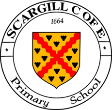 Science – Curriculum Intent 2021-2022At Scargill we recognise the importance of Science in every aspect of daily life and our expectation is that all children are capable of fulfilling their potential and achieving high standards in Science.We follow the Science National Curriculum and we give the teaching and learning of Science the prominence it requires, delivering it through a creative and balanced programme of study.Our vision is to increase all pupils’ knowledge and understanding of the world, and foster the developing of skills associated with Science as a process of enquiry. We are committed to increasing the natural curiosity of the child, deepening their enquiry skills and encouraging respect for living organisms and the physical environment in addition to providing a wealth of opportunities for the critical evaluation of evidence.All teachers create a positive attitude to Science learning within their classrooms and our large grounds and outdoor classroom are used frequently to further enhance teaching and learning. Ultimately we intend to create confident and motivated Scargill Scientists that have a strong sense of enthusiasm and positively enjoy scientific learning and discovery. 